АДМИНИСТРАЦИЯКАРТАЛИНСКОГО МУНИЦИПАЛЬНОГО РАЙОНАПОСТАНОВЛЕНИЕ02.11.2023 года № 1168В связи с поступившими заявками о включении сведений в реестр мест (площадок) накопления твердых коммунальных отходов на территории Карталинского городского поселения,  администрация Карталинского муниципального района ПОСТАНОВЛЯЕТ:           1. Внести в реестр мест (площадок) накопления твердых коммунальный отходов на территории Карталинского городского поселения, утвержденный постановлением администрации Карталинского муниципального района от 26.09.2023 года № 1022 «Об утверждении реестра мест (площадок) накопления твердых коммунальных отходов и картосхем расположения мест (площадок) накопления твердых коммунальных отходов на территории Карталинского городского поселения» (далее именуется  - Реестр) следующие изменения:	1) в пункте 21 в графе 6 слова  «7 х 0,75 куб.м» заменить словами                 «6 х 0,75 куб.м»;2) в пункте 58 в графе 6 слова «4 х 0,75 куб.м» заменить словами                     «3 х 0,75 куб.м»;	3) в пункте 59 в графе 6 слова «3 х 0,75 куб.м» заменить словами                 «2 х 0,75 куб.м»;          4) Реестр дополнить пунктами 115, 116 следующего содержания:          2. Внести в карты-схемы расположения мест (площадок) накопления твердых коммунальных отходов, расположенных на территории Карталинского городского поселения, утвержденные постановлением администрации Карталинского муниципального района от 26.09.2023 года      № 1022 «Об утверждении реестра мест (площадок) накопления твердых коммунальных отходов и картосхем расположения мест (площадок) накопления коммунальных отходов на территории Карталинского городского поселения», следующие дополнения:после карты-схемы с адресом «Эксплуатационное локомотивное депо Карталы, ул. Станционная, 2» дополнить следующие карты-схемы:                         «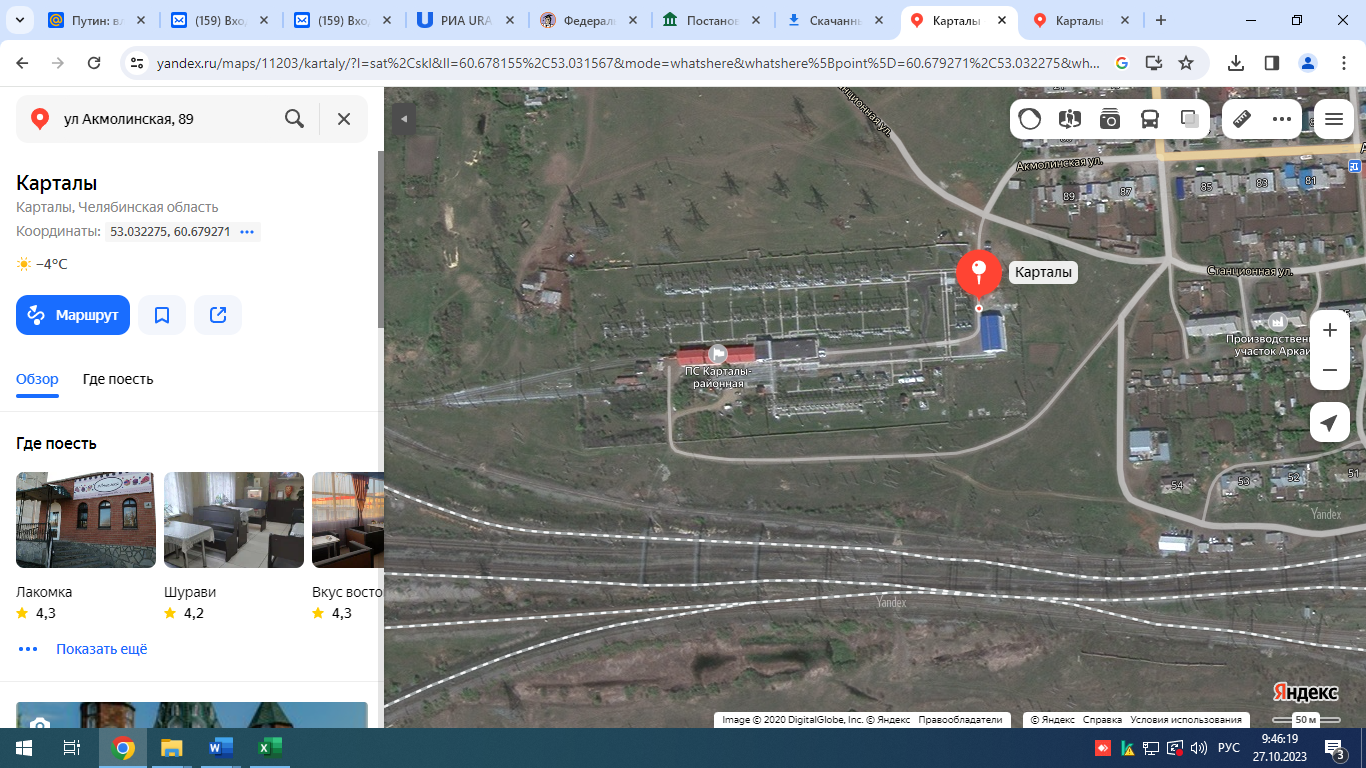 ул. Акмолинская, подстанция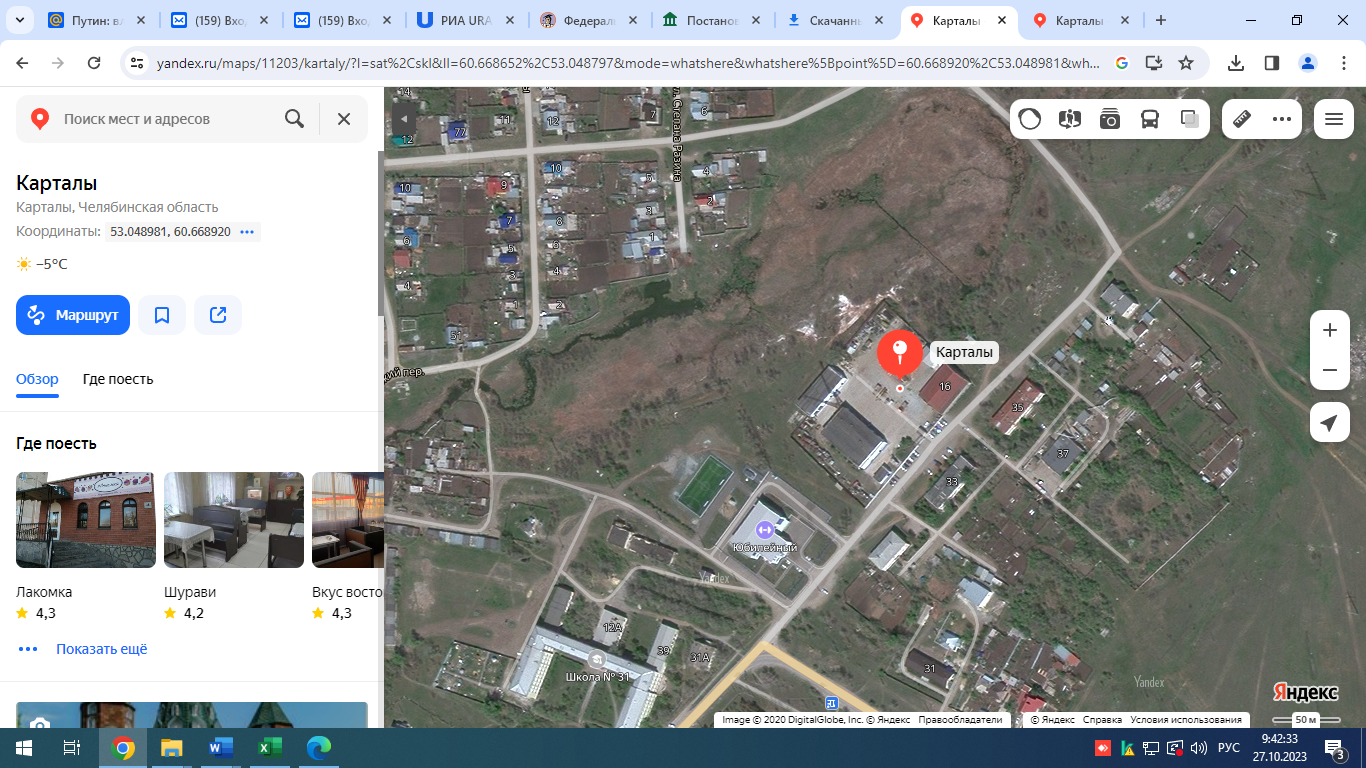 ул. Карташова, 16»          3. Разместить настоящее постановление на официальном сайте администрации Карталинского муниципального района.           4. Контроль за исполнением настоящего постановления возложить на заместителя главы Карталинского муниципального района по строительству, жилищно-коммунальному хозяйству, транспорту и связи Ломовцева С.В. Глава Карталинскогомуниципального района 			                                        А.Г. ВдовинО внесении изменений в постановление администрации Карталинского муниципального района от 26.09.2023 года № 1022 «115ул. Акмолинская, подстанция110 кВКарталы Районная53.0323, 60.679337Бетон 51х0,7-ПАО «Россети Урала-«Челябэнерго» (филиал - Производственное отделение «Магнитогорские электрические сети» нежилое  здание74:08:4702044:73116ул. Карташова, 16производственная база Карталинского РЭС53.048,60.668Бетон10, 52х0,7-ПАО «Россети Урала-«Челябэнерго» (филиал - Производственное отделение «Магнитогорские электрические сети»нежилое здание, производственная база74:08:4702038:7»